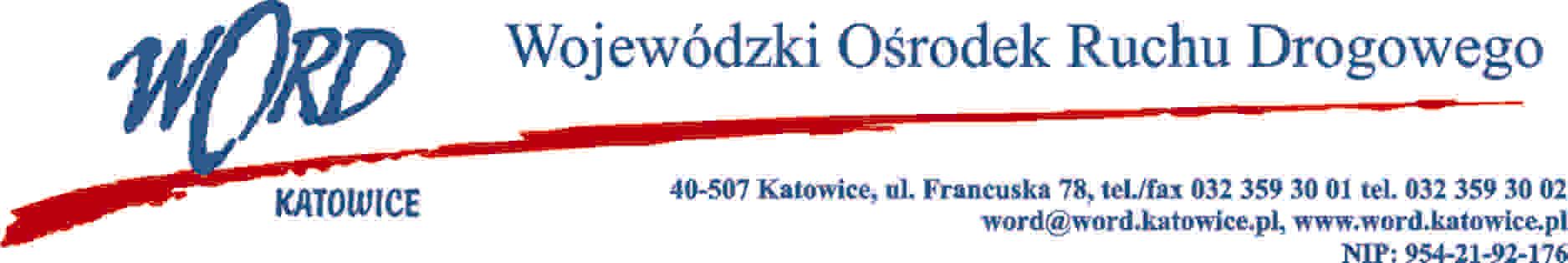 Postępowanie o udzielenie zamówienia publicznego o wartości poniżej 130.000 zł.Katowice, 11.01.2024 r. AT-ZP.261.8.36.2024.ŁŻInformacja z otwarcia ofert w dniu 11.01.2024 r.Dotyczy: informacji z otwarcia ofert w dniu 11.01.2024 r. w postępowaniu, którego przedmiotem jest dostawa 200 sztuk kalendarzy ściennych, trójdzielnych wg. projektu Zamawiającego.W przedmiotowym postępowaniu ofertę złożyli Wykonawcy: Najkorzystniejszą ofertę złożyła firma Miranex Sp.z o.o. Sady ul.Rolna 9 62-080 Tarnowo Podgórne i z tą też firmą zawarta zostanie stosowna umowa.Poz. 22, poz. 31 Oferty odrzucone z uwagi na wpływ po terminie składania ofert.Dyrektor WORDKrzysztof PrzybylskiOtrzymują;1)www.wordkatowice.logintrade.net2)www.bip.word.katowice.pl3) a/aLp.WykonawcyŁączna cena bruttoIlość punktówUwagiLp.WykonawcyŁączna cena bruttoIlość punktówUwagi1Firma Poligraficzno-Introligatorska UDZIAŁOWIEC Sp. z o. o.   ul. Narcyzowa 2 42-256 Olsztyn2596,0051,622Drukarnia Sil-Veg-Druk s.c. ul. Niegolewskich 12 42- 700 Lubliniec3322,0040,343PROGRAF Drukarnia Cyfrowa Al. Stanów Zjednoczonych 20a, 03-964 Warszawa3628,0036,934Mediakolor Sp. z o.o. ul. Jaskółcza 7, 09-408 Płock2938,0045,615Miranex Sp.z o.o. Sady ul.Rolna 9 62-080 Tarnowo Podgórne1340,00100,006Omega sp. z o.o. Ul. Chorzowska 108/8 b40-101 Katowice2520,0053,177Agencja Reklamowa TOP Agnieszka Łuczak ul. Chocimska 4, 87-800 Włocławek2164,0061,928Wydawnictwo Telegraph Sp. z o.o. ul. Rewolucji 1905 nr 50, 90-213 Łódź3512,8838,159Diadal Group ul. Winogronowa 17, 05-831 Rozalin3916,0034,2210Rekus Kinga Świderska & Michał Świderski S.C. ul. Inowłodzka 5/004  03-237  Warszawa 3444,0038,9111GS Projekt S.C., Ul. Półłanki 18, 30‐740 Kraków2706,0049,5212Calendarmill.com.pl Sp. z o.o. ul. Długa 29, 00-238 Warszawa1814,0073,8713Short Media Adam Szort ul. Heweliusza 11, 80-890 Gdańsk1600,0083,7514Natalia-bis Sp. z o.o.Ul. Przewodowa 140a, 04-895 Warszawa1870,0071,6615Printy Poland Paweł Koralewski ul.Wyszyńskiego 52,44-300 Wodzisłąw Śląski2430,0055,1416ZAPOL Sobczyk Sp.k. al. Piastów 42, 71-062 Szczecin4132,0032,4317FPHU CONSNET Jan Glina ul. Golikówka 20,30-723 Kraków
1708,0078,4518Kadabra Dariusz Wieczorek Kotowice 17A, 95-001 Biała2214,0060,5219Print Profit Sp. z o.o. Koźmin 27, 59-900 Zgorzelec1480,0090,54202Design projekt & druk ul. Chopina 94, 43-600 Jaworzno3222,6041,5821Salenko Wojciech Drożdżyk ul. Śliczna 42/26, 50-566 Wrocław1958,1668,4322P.P.H.U. "LIR" Elżbieta Zajet Biuro Reklamy ul.Grunwaldzka 2 82-300 Elbląg5400,00Odrzucona23Mikodruk Computer s.c. ul. Ptolemeusza 23, 62-800 Kalisz2460,0054,4724F.H.U. Europartners Mirosław Dudek ul. Wieniawskiego 49 43-100 Tychy2268,1259,0825Agencja Promocyjno-Wydawnicza "UNIGRAF" Tomasz Kloska ul. Głębinowa 5 85-435 Bydgoszcz7380,0018,1626Dźwignia Handlu Sp. z o.o. ul. Mieszczańska 13/27  30-313 Kraków3900,0034,3627Firma Handlowa REMI Adam Krokowski ul. Strażacka 35, 43-382 Bielsko-Biała2928,0045,7728MIP Sp. z o.o. ul. Jarzębinowa 4, 11-034 Stawiguda1574,0085,1329PRINT 44 SPÓŁKA Z OGRANICZONĄ ODPOWIEDZIALNOŚCIĄ SPÓŁKA KOMANDYTOWA ul. Poznańska 31, 64-100 Leszno3038,0044,1130ViW Studio Wiktor Krawczyński ul.Szkolna3, 05-530 Dobiesz4384,0030,5731Drukarnia Sieradzki G. Orlicz-Dreszera, 05-825 Grodzisk 2620,00Odrzucona